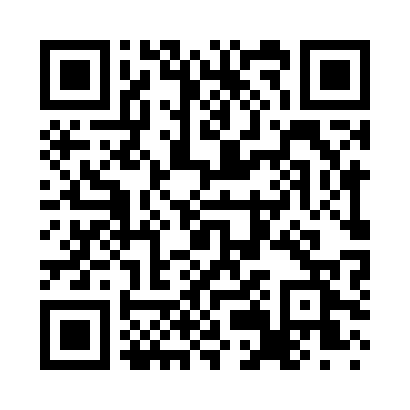 Prayer times for Saaropera, EstoniaWed 1 May 2024 - Fri 31 May 2024High Latitude Method: Angle Based RulePrayer Calculation Method: Muslim World LeagueAsar Calculation Method: HanafiPrayer times provided by https://www.salahtimes.comDateDayFajrSunriseDhuhrAsrMaghribIsha1Wed2:515:211:106:259:0111:222Thu2:505:191:106:269:0311:233Fri2:495:161:106:279:0511:244Sat2:485:141:106:299:0711:255Sun2:475:121:106:309:0911:266Mon2:465:091:106:319:1111:277Tue2:455:071:106:329:1411:288Wed2:445:051:106:349:1611:299Thu2:435:031:106:359:1811:2910Fri2:425:001:106:369:2011:3011Sat2:414:581:106:379:2211:3112Sun2:404:561:106:399:2411:3213Mon2:404:541:106:409:2611:3314Tue2:394:521:106:419:2811:3415Wed2:384:501:106:429:3011:3516Thu2:374:481:106:439:3211:3617Fri2:364:461:106:449:3411:3718Sat2:364:441:106:459:3611:3719Sun2:354:421:106:469:3811:3820Mon2:344:401:106:479:4011:3921Tue2:344:381:106:499:4211:4022Wed2:334:371:106:509:4411:4123Thu2:324:351:106:519:4611:4224Fri2:324:331:106:529:4811:4325Sat2:314:321:106:529:4911:4326Sun2:314:301:106:539:5111:4427Mon2:304:291:106:549:5311:4528Tue2:294:271:116:559:5511:4629Wed2:294:261:116:569:5611:4730Thu2:294:251:116:579:5811:4731Fri2:284:231:116:589:5911:48